শহীদ সেলিম কনে ডরোথির আর্তনাদ এবং জাতির বিবেকের কাছে বিনম্র জিজ্ঞাসা ?
.............ড.আখতারুজ্জামান।
১৯৮৪ সালের ২৮ ফেব্রুয়ারী, ঢাকা বিশ্ববিদ্যালয়ের সর্বদলীয় ছাত্র মিছিলের উপরে স্বৈরচারী এরশাদের পেটুয়া বাহিনীর পৈশাচিক বর্বরতায় ট্রাক চাপা দিয়ে সজ্ঞানে নির্মমভাবে হত্যা করা হয় ছাত্র নেতা সেলিম ও দেলওয়ারকে। 
ডরোথি সেই শহীদ ইব্রাহিম সেলিমের একমাত্র কনে। আজ দৈনিক প্রথম আলোয় কবি ও প্রথিতযশা সাংবাদিক সোহরাব হাসানের "শহীদ-কন্যা ডরোথি ও আমাদের নিষ্ঠুর সমাজ-সংসার" শিরোনামের হৃদয়গ্রাহী উপ সম্পাদকীয় লেখা পড়ে আমরা আমজনতা ডরোথির আর্তনাদ সম্পর্কে বিশদভাবে অবহিত হই। তাই নিজের বিবেককে সম্বরণ করতে না পেরে দুঃখ ভারাক্রান্ত হৃদয়ে লেখক বুদ্ধিজীবী, রাজনীতিবিদ, সাংবাদিক, সুশীল সমাজ, লেখিয়ে সহ কোটি কোটি প্রগতিশীল ঘরানোর বঙ্গ সন্তানের কাছে সবিনয়ে কিছু প্রশ্ন করতে ইচ্ছে হলো!!!!ডরোথিকে নিয়ে চমৎকার একটা উপ সম্পাদকীয় লেখার জন্যে শুরুতে আমি ধন্যবাদ জ্ঞাপন করছি খ্যাতনামা সাংবাদিক ও কবি, আমার অত্যন্ত শ্রদ্ধাভাজন ও প্রিয়ভাজন মানুষ সোহরাব হাসানকে ।ডরোথি বর্তমানে উন্মুক্ত বিশ্ববিদ্যালয় থেকে কোনমত উচ্চ মাধ্যমিক পাশ করে বরিশাল বিশ্ববিদ্যালয়ে ছোট্ট একটা চাকুরি নিয়েছেন। অসুস্থ মাকে নিয়ে নানা বাড়িতে তাদের গলগ্রহ হয়ে কায় ক্লেশে কাটছে তাদের দিনলিপি।ময়মনসিংহস্থ বাংলাদেশ কৃষি বিশ্ববিদ্যালয়ের মাঝামাঝি পর্যায়ের ছাত্র থাকাকালে সেদিন ডরোথির বাবার নির্মম হত্যার ঘটনাটি আমার মত বিশ্ব বিবেক কে নাড়া দিয়েছিল; আজকে আবার ৩৩ বছর পরে ডরোথির কান্নাও আমাকে ও বরিশাল বিশ্ববিদ্যালয়ের মাঝামাঝি পড়ুয়া আমার কনে অরণীর মত বিবেকবান অনেককেই সমভাবে নাড়া দিয়েছে।বরিশাল বিশ্ববিদ্যালয়ে পড়ার সুবাদে ডরোথি আমার কনের বিশেষ পরিচিত, তাকে আপু বলেই ডাকে , তাই ডরোথি আমারও কন্যাসম। ফলে ডরোথির কান্না, তার ব্যাথা বারংবার আমাকে আবেগ আপ্লুত করেছে। 
আমার এই লেখার মাধ্যমে আমি ডরোথি ও ডরোথির মার প্রতি সহমর্মিতা ও সমবেদনা জ্ঞাপন করছি।সোহরাব হাসানের লেখাটি বিশ্লেষণ করে ডরোথির আত্মগ্লানি সম্পর্কিত যে সারাংশ পাওয়া যায়, তাহলো:
"....ডরোথির বাবা খুন হওয়ার পরে ডরোথির মার স্নাতক সম্মান শ্রেণির পড়ালেখা বন্ধ হয়ে যায়। অর্থাভাবে অনেকদিন ডরোথির পড়াশুনাও বন্ধ ছিল।তার মা একটা বেসরকারি সংস্থায় কাজ করলেও দুরারোগ্য ব্যধিতে সে চাকুরিটিও খুইয়েছে। পৈতৃক সম্পত্তি থেকে ডরোথিকে বঞ্চিত করা হয়েছে। পৈতৃক সম্পত্তি ফিরে পাবার জন্যে ডরোথি মাননীয় প্রধানমন্ত্রীর সাথে দেখা করে তার নিবেদনের কথা মাননীয় প্রধানমন্ত্রীকে লিখিতভাবেও জানিয়েছেন। ডরোথির বাবার আত্মত্যাগ আর বীরত্ব গাঁথা প্রচারের জন্য ডরোথি বরিশালের সাংবাদিকদের দারে দারে ঘুরলেও তারা সেটা আমলে নেননি। ঢাকা দক্ষিণের সিটি মেয়রের কাছে ডরোথি তিন মাস আগে আবেদন করেছেন, তার শহীদ বাবা ও বাবার সহপাঠী ও সহযোদ্ধা দেলোয়ারের নামে যেন ঢাকার কোন একটা সড়কের নাম রাখা হয়। কিন্তু বহুদিন ঘুরে তিনি সিটি মেয়রের সাথে সাক্ষাতের সিডিউল পাননি..."।ডরোথির জীবনের করুণ ইতিহাস শুনে আমার মনে কতক প্রশ্নের ত্বরিত উদ্ভব হলো। তাই বিবেকের টানে সেগুলো এখন আপনাদের সাথে শেয়ার করতে চাইছি:★ডরোথির দুরাবস্থা অার আর্তনাদ আজ জাতির বিবেককে নাড়া দিলেও এতদিন কোথায় ছিল জাতির এই বিবেক? সেলিম দেলোয়ারের শাহাদত বরণের ৩৩ বছর পরে কেন জাতির সামনে সেলিম কনে ডরোথির আর তাঁর পত্নীর কান্না উন্মোচিত হলো?★এতটা বছর ধরে যে "শহীদ সেলিম দেলোয়ার দিবস" পালন করা হচ্ছে এবং সেখানে যে কাগুজে বাঘের মত হালুম হুলুম আর তর্জন গর্জন করে সেলিম দেলোয়ার সম্পর্কে গলা ফাটানো আওয়াজ তোলা হয়, এবং জেহোমু এরশাদের পিণ্ডি চটকানো হয়, তাহলে সেটার তাৎপর্য রইলো কি?★ঢাকা বিশ্ববিদ্যালয় কর্তৃপক্ষ সেলিম দেলোয়ারের ব্যাপারে নজিরবিহীন নিরব কেন?★ডরোথির নানা এবং দাদার যে হাই প্রোফাইল ব্যাকগ্রাউন্ড এবং ডরোথি তাঁর শরীরে যে কৌলিতাত্বিক জেনোম সিকোয়েন্স বহন করছেন তাতে ডরোথির পড়ালেখার এই হাল তো হওয়ার কথা ছিল না ?★কেন ডরোথিকে লজ্জাজনক ভাবে একটা নিম্ন পদস্থ চাপরাশির চাকুরি নিতে হলো?★ইব্রাহিম সেলিমের শাহাদত বরণের এই ৩৩ বছরে বঙ্গবন্ধুর দল দেশ পরিচালনায় অাছেন ১৩ বছর, তাহলে এতটা বছরে কেন এটা জাতির সামনে অবমুক্ত হলো না?★সাংবাদিক ভায়েরা কেন এত বছরে এ নিয়ে সোচ্চার হলেন না?★সুশীল সমাজ কেন এতটা বছর মুখে কুলুপ এঁটে বসে থাকলেন?★যে বরিশাল বিশ্ববিদ্যালয়ে ডরোথির চাকুরি সেই বিশ্ববিদ্যালয়ের কর্তৃপক্ষ ও সেখানকার শক্তিশালী সরকার সমর্থিত ছাত্র সংগঠন কেন ডরোথিকে নিয়ে তাদের কন্ঠ উচ্চকিত করলেন না? আমরা অবশ্যই সাধুবাদ জানাই বরিশাল বিশ্ববিদ্যালয় কর্তৃপক্ষকে যে, তারা ছোটখাট হলেও ডরোথিকে একটা চাকুরি দিয়েছে। বরিশাল বিশ্ববিদ্যালয়ের(ববি) পর পর দুজন ভাইস চ্যান্সেলর ঢাকা বিশ্ববিদ্যালয়ের শিক্ষক, পরে প্রেষণে বরিশাল বিশ্ববিদ্যালয়ে এসেছেন, যারা ডরোথির বাবার সময়ে ঐ বিশ্ববিদ্যালয়ের ছাত্র ছিলেন বলে অনুমান করতে পারি। তাহলে তাদের একটা মানবিক দায় ছিল না শহীদ সেলিমের কনেকে জাতির সামনে যথাযথ মর্যাদায় উপস্থাপন করা। জানিনে এ ব্যাপারে ববি কর্তৃপক্ষের বক্তব্য কী?★সবকিছু কেন মাননীয় প্রধানমন্ত্রীকে করতে হবে? মাননীয় প্রধানমন্ত্রীকে যদি সবকিছু দেখতে হয় তাহলে বৃহত্তর একটা রাজনৈতিক দলের এতসব নেতাদের দরকারটা কী?★জাতি হিসেবে সেলিমের মত শহীদদের আত্মত্যাগ নিয়ে এই গুরুতর অবজ্ঞা আর অবহেলার দায়ভার তাহলে কার?
তবে কি এসব দেশ বরেণ্য শহীদদের আত্মত্যাগ শুধু রাজনীতিবিদদের ক্ষমতার পালাবদলের হাতিয়ার মাত্র?★না কি আমরা বলবো ডরোথি নিয়তির দ্বারা পরিত্যক্ত, অবহেলিত ও উপেক্ষিত এক আত্মজা ? সৃষ্টির সেরা জীবের সাথে সাথে সৃষ্টিকর্তাও তবে কি কোন কারণে ডরোথি হতে তাঁর অনুকম্পা তুলে নিয়েছেন! নইলে গিফট্ অব গড বা আল্লার দান যে ডরোথি নামের অর্থ, তার কপালে কেন এমন শনির দশা? সৃষ্টিকর্তার অনুগ্রহ পাবার আশায় তো প্রয়াত শহীদ সেলিম জীবদ্দশায় তাঁর কনের নাম রেখেছিলেন ডরোথি (Dorothy: Gift of God)।★ সর্বোপরি এ ব্যাপারে ডরোথির নানা ও দাদা এবং তাদের স্ব স্ব পরবর্তী বংশবদেরাও এ ব্যাপারে তাদের দায় অস্বীকার করতে পারেন না। জানিনে তারা এ ব্যাপারে কি জবাব দেবেন? মানবতা আজ কোথায় যেয়ে দাঁড়িয়েছে। ধিক! শত ধিক!দয়া করে সংশ্লিষ্ট সকলে এটার সদুত্তর দেবেন কি?না আপনারা উত্তর দিতে পারবেন না; আবার আপনারা আপনাদের দায়ভারও এড়াতে পারবেন না!!তাই সংশ্লিষ্ট সকলকে বলবো এখনো সময় আছে, নিঃশর্ত ক্ষমা চেয়ে ডরোথি ও ডরোথির মায়ের পুনর্বাসন সহ ডরোথির বাবার পৈতৃক জমি উদ্ধারের ব্যবস্থা নিন। ঢাকা দক্ষিণের মাননীয় সিটি মেয়র মহোদয়কে বলবো, আপনি আপাদমস্তক একজন সজ্জ্বন মানুষ। আপনি দয়া করে ডরোথির সাথে সাক্ষাতের সিডিউল দিন এবং আমাদের কনে ডরোথির ইচ্ছেনুসারে ঢাকা দক্ষিনের একটা রোডের নাম (ফুলবাড়িতে যেখানে সেলিম দেলোয়ারকে খুন করা হয়েছিল) সেলিম দেলোয়ারের নামে করার ত্বরিত ব্যবস্থা নিন। যেখানে ডরোথি মাননীয় প্রধানমন্ত্রীর সাথে দেখা করেছেন, সেখানে আপনার সাথে দেখা করার সিডিউল না পাওয়া আপনার জন্যে অবমাননাকর নয় কী?আর সকল রাজনীতিবিদদের কে বিনয়াবনত চিত্তে আহবান জানাবো স্বৈরচারী এরশাদের সাথে রাজনৈতিক মধুচন্দ্রিমার মধুর সম্পর্ক যা কিছুই থাক না কেন দয়া করে সময়মত তাকে তার কৃতকর্মের জন্য ধিক্কার দিন এবং তার ফাঁকা বুলি আর গলাবাজি বন্ধের জন্য চাপ প্রয়োগ অব্যাহত রাখুন; নইলে ডরোথিদের মত অনেকের অভিশাপে ইতিহাসের কাছে একদিন না একদিন আমাদেরকে জবাবদিহি করতেই হবে।মনে রাখবেন পাপ যেমন বাপকে ছাড়ে না,তেমনি ভুলতে চাইলেও শতবর্ষ পরে স্ব মহিমায় ইতিহাস তার আপন ভূবন খুঁজে নেবে। সেদিন অপঘাতে মৃত্যুর মত আমাদের অশীরীরী আত্মগুলো আমাদের উপরে লানত্ বর্ষণ করবে।তাই আসুন এখনো সময় আছে আমরা যে যার অবস্থান থেকে আমাদের পাপের প্রায়শ্চিত্ত করে, সহযোগিতার হাত বাড়িয়ে ডরোথি সহ এমনি আরো নাম না জানা বীর পরিবারের পাশে দাঁড়াই।দ্রষ্টব্য: প্রথম আলোর আজকের (২২.০৪.২০১৭)নিউজটি দেখতে নিচের লিঙ্কে ক্লিক করুন।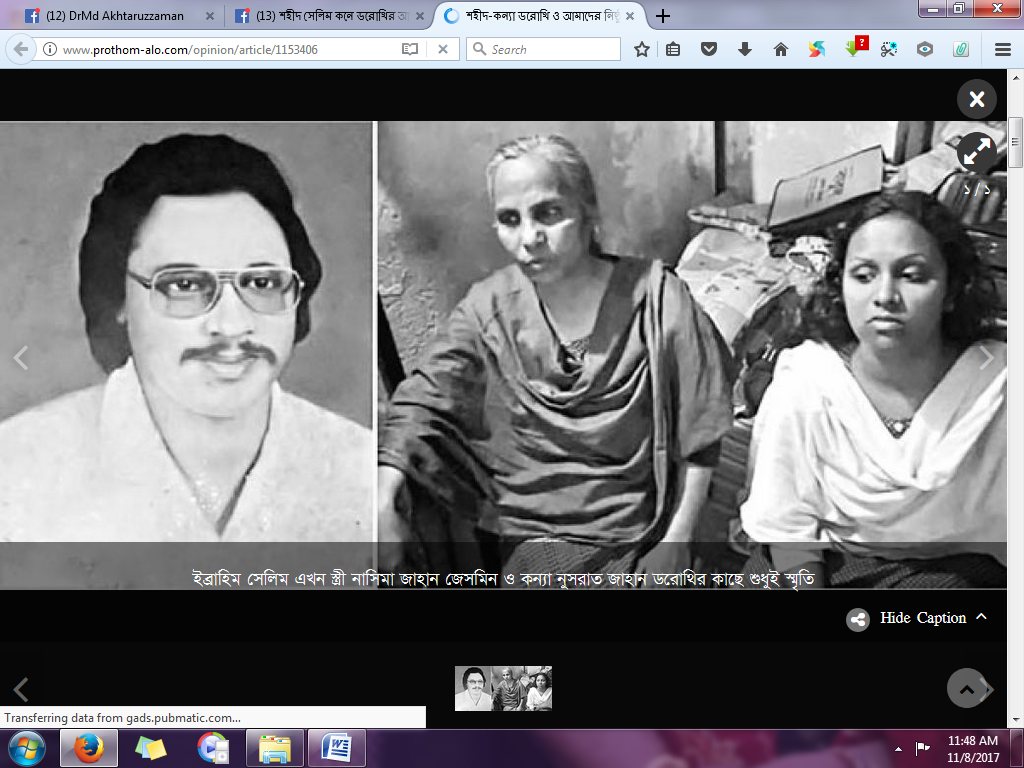 DrMd Akhtaruzzaman is with Dilruba Shewly and 12 others at Head Post Office Jessore.April 22 · Jessore · শহীদ-কন্যা ডরোথি ও আমাদের নিষ্ঠুর সমাজ-সংসারনুসরাত জাহান ইব্রাহিম ওরফে ডরোথি। নামটি অনেকের কাছে অচেনা। এই বাংলাদেশেরই মেয়ে তিনি। কিন্তু তাঁর একটি বিশেষ পরিচয় আছে। তিনি একজন শহীদ-কন্যা। ১৯৮৪ সালের ২৮ ফেব্রুয়ারি স্বৈরাচার এরশাদ সরকার ছাত্রদের মিছিলে ট্রাক উঠিয়ে দিয়ে সেলিম-দেলোয়ার নামের যে দুই ছাত্রনেতাকে খুন…prothom-alo.comTop of FormLikeShow more reactionsCommentShare22 Dilruba Shewly, S M Kamruzzaman Zaman and 20 others3 Shares8 CommentsComments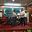 Nazir Nazir অাখতার কে বলবো এ যাবৎ যত লেখা তুমি লিখেছ তার মধ্যে শহীদ কন্যা ডরথী টাই শ্রেষ্ঠ। অামি নিজও অনেকদিন শহীদ দেলয়ার আর শহীদ সেলিম এর অাত্ম ত্যাগের কথা ভুলে ছিলাম। যে অান্দলনে সহযোদ্ধা ছিলাম অার সেই কাতারের শহীদ যারা তাদের কথা ভুলতে বসেছি তা কী হয়। প্রথম অাল...See MoreLikeShow more reactions· Reply · 3· April 22 at 9:05pm · EditedRemove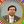 DrMd Akhtaruzzaman নাজির ভাই বড্ড খুশি হলাম। ভাল মন্দ বুঝিনা। আমি লিখেছি আমার বিবেকের দায় থেকে।LikeShow more reactions· Reply · April 22 at 9:05pmManage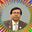 Write a reply...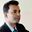 Enamul Haque দুলাভাই, লেখাটি অসাধারণ!!! আপনার প্রশ্নের মধ্যে দায়বদ্ধতার বেড়াজাল হতে বের হবার উপায় নাই। আমার বিশ্বাস আপনার লেখাটির মাধ্যমে কর্তৃপক্ষ ডরোথি ও তার মায়ের জন্য যথাযথ ব্যবস্থা গ্রহন করবেন। **** দুলাভাই, অনেক লেখার মধ্য এটি অতুলনীয়*****।LikeShow more reactions· Reply · 2· April 22 at 11:11pmRemoveDrMd Akhtaruzzaman হ্যাঁ এনামূল আমারও মনে হলো লেখাটা খুব খারা হয়নি। কিন্তু সমস্যা হলো মানুষজন তো লেখা পড়তে চাই না। আমি প্রথম আলোয় সোহরাব হাসানের লেখাটা পড়ার সাথে সাথে বিছানায় শুয়ে মোবাইল টিপে টিপে লিখেছি। আমিও আশাবাদী ডরোথির ব্যাপারে এবার ব্যবস্থা হবে।LikeShow more reactions· Reply · April 22 at 11:39pmManageWrite a reply...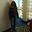 Dilruba Shewly Thanks Akhtar for rising your voice about our veterans salim's daughter Dorothy!!! Yes your all questions are absolutely correct! I agree with you! Please all my friends , I'm respectfully request to raise your voice with my friend Akhtar!!! ThanksLikeShow more reactions· Reply · 1· April 23 at 12:10am · EditedRemoveDrMd Akhtaruzzaman Yes my dear friend we should raise our voice!!
Actually all credit goes to Sohrab Hassan, the renowned journalist, this because he himself unvelied this national issues by his emotional write up through the most popular national daily Prothom alo.
Simply I tuned his write up by my own ways.LikeShow more reactions· Reply · 1· April 22 at 11:45pmManageWrite a reply...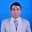 Abdul Amin দোস্ত তোমার লেখাটি পড়ে সেই স্বৈরাচারের দিনগুলি মনে পড়ে গেছে। সেই ছাত্রনেতা সেলিম ও দেলোয়ারকে যার নি্র্দেশে ট্রাক চাপা দিয়ে মারা হল সে এখন বহাল তবিয়তে রাজনীতি করে বেড়াচ্ছে। তার কোন বিচার বাংলার মাটিতে হল না। আর হবেও না। সেই শহীদদের একজনের কন্যা ডরোথির ...See MoreLikeShow more reactions· Reply · 1· April 23 at 8:48am · EditedRemoveDrMd Akhtaruzzaman ধন্যবাদ দোস্ত বরাবরের মত চমৎকার মন্তব্য করার জন্য।
রাজনীতিতে শেষ কথা বলে নাকি কিছু নেই।
Nothing in unfair in love and politics.
সেজন্যেই বুঝি রাজনৈতিক বিচারের বাণী নিভৃতে ঢুকরে ঢুকরে কাঁদে।
ও ব্যাপারে মন্তব্য করার নিষেধাজ্ঞা আছে তাই অনেক কিছু বলতে চাইলেও বলা যায় না।।
তবও ডরোথিদের কল্যাণ হোক।LikeShow more reactions· Reply · April 23 at 9:33amManageWrite a reply...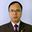 Ashoke Sharma লেখাটি সত্যিই অসাধারন । ডরোথি ও তার মা সম্পর্কিত অত্যন্ত মর্মস্পর্সী কাহিনী আমাদের বিবেককে কিছুটা হলেও নাড়া দেবে বলে বিশ্বাস করি। আমাদের রক্তের/ পারিবারিক/আত্মীয়তার টান অথবা মানুষ , প্রতিবেশী বা সচেতন শ্রেণীর প্রতিনিধি হিসাবে দায়িত্ব/কর্তব্যবোধ কোন পথে চলছে তার কিছুটা ধারনা এই লেখাটিতে পাওয়া গেল। এককথায় অতি অস্বাভাবিক ও অগ্রহনযোগ্য। তবে আমি আশাবাদি আমরা আমাদের ভুল বুঝতে ও তা সংশোধনে যথাযথ ব্যবস্থা নিতে সক্ষম হবো। ড: আখতারকে সচেতনতা মূলক এই লেখাটির জন্য অনেক অনেক ধন্যবাদ। সবার চেতনা বিকশিত হোক।LikeShow more reactions· Reply · 1· April 23 at 9:20am · EditedRemoveDrMd Akhtaruzzaman অনেক ধন্যবাদ দাদা,
আপনার বিশ্লেষণমূলক বক্তব্যের জন্যে। ডরোথির মত আরো কত ডরোথি যে আমাদের চারপাশে আছে, তাদের খোঁজ রাখার যেন কোন সময় সেই।
অবশ্যই ডরোথির নানা দাদা ও তাদের স্বীয় বংশবদেরাও তাদের দায় অস্বীকার করতে পারেন না, কোনভাবেই।
আবারো ধন্যবাদ ও কৃতজ্ঞতা
ভাল থাকবেন দাদা।LikeShow more reactions· Reply · April 23 at 10:02amManageWrite a reply...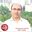 Subhash Roy Thank you Akhtar for raising the voice for Salim's daughter.Very good writing.LikeShow more reactions· Reply · 1· April 23 at 3:02pmRemoveDrMd Akhtaruzzaman Thanks dost for your enthusiastic comments.LikeShow more reactions· Reply · April 23 at 4:13pmManageWrite a reply...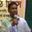 Asgar Ali আপনার শহীদ পরিবারের সদস্যদের প্রতি মর্মস্পর্শী লেখনী সত্যিই প্রশংসনীয়। মিছিলে ট্রাক উঠিয়ে হত্যার প্রতিবাদে আমরা সেদিন মিছিল করেছিলাম। তাদের পৃনর্বাসনের জন্য সরকারের কাছে জোর দাবী জানাই।LikeShow more reactions· Reply · 1· April 23 at 5:54pmRemoveDrMd Akhtaruzzaman হ্যাঁ শ্যালক ডরোথি তো তোমার খুব কাছেই থাকে, পারলে কখনো ববিতে যেয়ে তার সাথে কথা বলে এসো।
মানুষের বিবেক জাগ্রত হোক।LikeShow more reactions· Reply · April 23 at 6:33pmManageWrite a reply...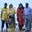 Kamal Talukder স্বৈরাচার, বিশ্ববেহায়া লেজেহুমো এরশাদ- এর বিরুদ্ধে সমগ্র দেশবাসী এক হয়েছিল ৮৩ -৯০ সনে। আমরা ছাত্ররা সবচেয়ে বেশী সরব ছিলাম সেই আন্দোলনে। এরশাদের নির্দেশে ফুটপাথে ট্রাক উঠিয়ে দিয়ে হত্যা করা হয়েছিল দেলওয়ার এবং সেলিমকে। পরবর্তীতে সেই আন্দোলনের ফসল বিএনপি সরকার এবং বর্তমান সরকার। কাজেই সেলিম তনয়া-র দায়িত্ব বর্তমান সরকারকেই নিতে হবে। এবং তা হতে পারে তখনই যদি সেলিম তনয়া-র এই দূরাবস্থার সংবাদ প্রধান মন্ত্রীর দৃষ্টিগোচর হয়।LikeShow more reactions· Reply · 1· April 24 at 12:08amRemoveDrMd Akhtaruzzaman দোস্ত তোমাকে ধন্যবাদ তোমার মন্তব্যের জন্যে ; তবে এবারে তোমার মন্তব্যের মধ্যে তথ্য বিভ্রাট আছে।
ডরোথি মাননীয় প্রধানমন্ত্রীর সাথে দেখা করেছেন, কিন্তু ঢাকা সিটি মেয়র(দ:) ডরোথিকে দেখার সিডিউল দেননি।
আমার লেখার মধ্যে এটা বলা অাছে।
আর তুমি কিন্তু দোস্ত আমার লেখায় জাতির বিবেকের কাছে যেসব প্রশ্ন রেখেছি সে বিষয়ে কোন কথা বলোনি।
তবে কি তুমি আমার বক্তব্যের সাথে সহমত পোষণ করছো না?LikeShow more reactions· Reply · 1· April 24 at 12:52am · EditedBottom of Form